                              LICEO JUAN RUSQUE PORTAL 2020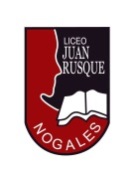 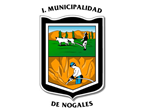   “Comprometidos con la calidad, integralidad e inclusión…”Instructivo para trabajar las clases de Lenguaje del programa “Leo Primero”Las clases del programa Leo Primero comenzarán a trabajarse desde el lunes 13 de julio. El o la estudiante desarrollarán una clase por semana. En estas cuatro clases se desarrolla la comprensión de lectura tanto a nivel oral como escrita,  lectura de textos informativos y poema, conocimiento de nuevas palabras (vocabulario) y la escritura Instrucciones:Todas las clases deben ser apoyadas y supervisadas por un adulto. Cada vez que él o la estudiante comience  a trabajar en cada una de las clases propuestas,   deberá escribirle en un costado de la hoja de trabajo,  la fecha.  Una vez finalizadas las actividades de cada clase deberán  enviar una foto del Ticket de salida,  el cual debe ser enviado a su profesora para que quede como evidencia de su trabajo. Como trabajar las clases Clase 1:   Tiene una propuesta de trabajo de 6 actividades.  Con apoyo del apoderado o de un adulto responsable se da inicio a la clase leyendo un texto informativo sobre las hormigas  titulado  “¿Por qué algunas hormigas tienen alas?”  Antes de realizar la lectura es muy importante mostrar la portada del texto y realizar las siguientes preguntas para activar los conocimientos que tienen los estudiantes sobre el tema:   ¿Qué sabes de las hormigas? -  ¿En qué estación del año aparecen más las hormigas? ,  ¿Por qué será? El estudiante responde estas preguntas de modo oral. Al comenzar a leer el texto destacar el título  y el nombre del autor.También deberá explicar que este texto sirve de motivación e introducción para desarrollar las clases 1 y 2 ya que conocerán otro texto llamado “La cigarra y la hormiga”.RECUERDA: Toma una foto del Ticket de salida y envíalo a tu profesora.  Clase 2:    Propuesta de trabajo de 5 actividades.  Activar conocimientos previos realizando las siguientes preguntas orales: ¿Cuántos textos leímos en la clase anterior?  ¿Recuerdas cómo se llaman?  ¿De qué insecto nos informa ambas lecturas?Nuevamente el apoderado vuelve a leer el texto  ¿Por qué algunas hormigas tienen alas? y recordar de que se trata el poema que leyeron en la clase anterior “La cigarra y la hormiga”De manera oral establecer las diferencias entre el texto informativo y el poema. Finalizar completando el Ticket de salida, tomar la foto y enviarla a la profesora. Clase 3: Propuesta de 6 actividades para desarrollar. Activar conocimientos previos: Realizar preguntas sobre las palabras nuevas que trabajaron en la clase anterior,  preguntando: ¿Qué significan las palabras holgazana y silencio?. El estudiante responde el significado de modo oral. Antes de leer el nuevo texto preguntar: ¿Conoces a la cigarra? ¿Has visto una alguna vez? ¿Sabes algo de ella? Escuchan lectura del nuevo texto “Cigarra periódica”, leer el nombre el autor.  Antes de terminar de leer el último párrafo  pregunte a su hijo o hija ¿Qué crees que va  ocurrir ahora? ¿Qué pasará después con la ninfa? Una vez terminada la lectura y respondido las preguntas los estudiantes trabajan,  en el libro.Para apoyar esta clase se subirá al grupo de WhatsApp un video de apoyo. Recordar enviar la foto del ticket de salida de la clase para guardar evidencias.Clase 4: El o la estudiante deberá desarrollar 4 actividades El apoderado debe realizar preguntas para que los niños y niñas recuerden lo que han aprendido en las clases anteriores. ¿Qué nombre tienen los textos que hemos leídos en las clases anteriores?  - ¿Cuáles son sus nombres? - ¿De qué insectos nos han entregado información?Antes de leer nuevamente el texto “Cigarra periódica”  responde las preguntas: ¿Recuerdas cómo se lesllama a las cigarras cuando son chicas? - ¿Dónde vivían? ¿De qué se alimentaban? - ¿Quién es el autor del libro?Cuando haya finalizado la lectura realice la siguiente pregunta de opinión: ¿Te gustaría tener un esqueleto que pudieras cambiar como la cigarra? ¿Por qué?  Finalizada le lectura del texto los estudiantes responden las preguntas  oralmente y luego se transforman en escritores, preparan su texto titulado “Soy un insecto” completando los esquemas presentados. ¿Cómo hacerlo?  Piensan y anotan una idea y dan características de ella; las ideas pueden venir de su vida diaria, de las cosas que otros hacen, de una lectura, de sus sueños, de su imaginación, etc. Ordenar y escribir las ideas. Leer el texto a otras personas para darse cuenta si es comprensible y poder corregir errores. Finalmente compartir la información de su texto con otras personas de su casa. Calendario de trabajoCalendario de trabajoNª de clasesFechas Clase 1 Lunes 13/07/2020Clase 2 Lunes 20/07/2020Clase 3Lunes 27/072020Clase 4 Lunes03/08/2020